                                                                                        Lietuvos kariuomenės Mechanizuotosios                                                                                        pėstininkų brigados „Geležinis Vilkas“                                                                                        Lietuvos didžiojo kunigaikščio Algirdo mechanizuotojo pėstininkų bataliono                                                                                        2020-03-          rašto Nr. IS-  Priedas: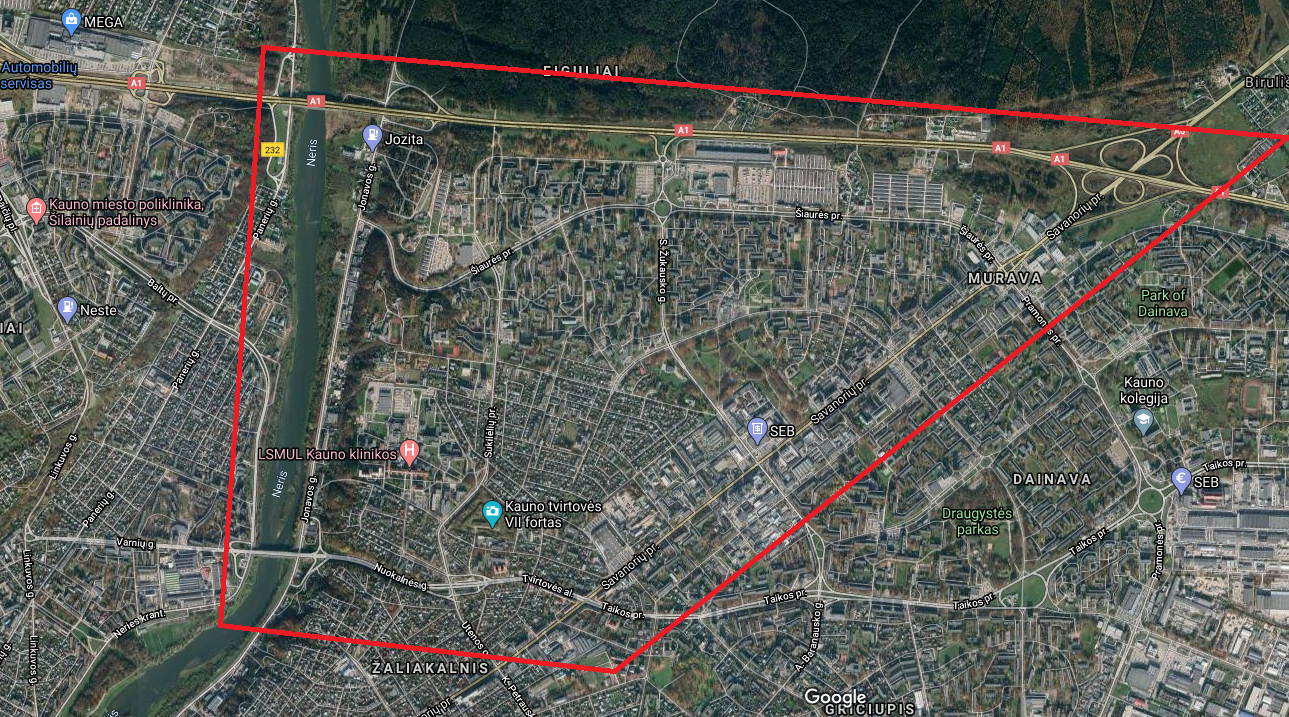 2.	24 vnt. Karinių, ratinių transporto priemonių.;3.	110 karių;4.	2020-03-17/19;5.	Pratybos be padalinių;7.	Žaliakalnio, Dainavos ir Eigulių seniūnijose;8.	Kauno miestas;9.	vyr. ltn. Romas Jonaitis (+37062309048).